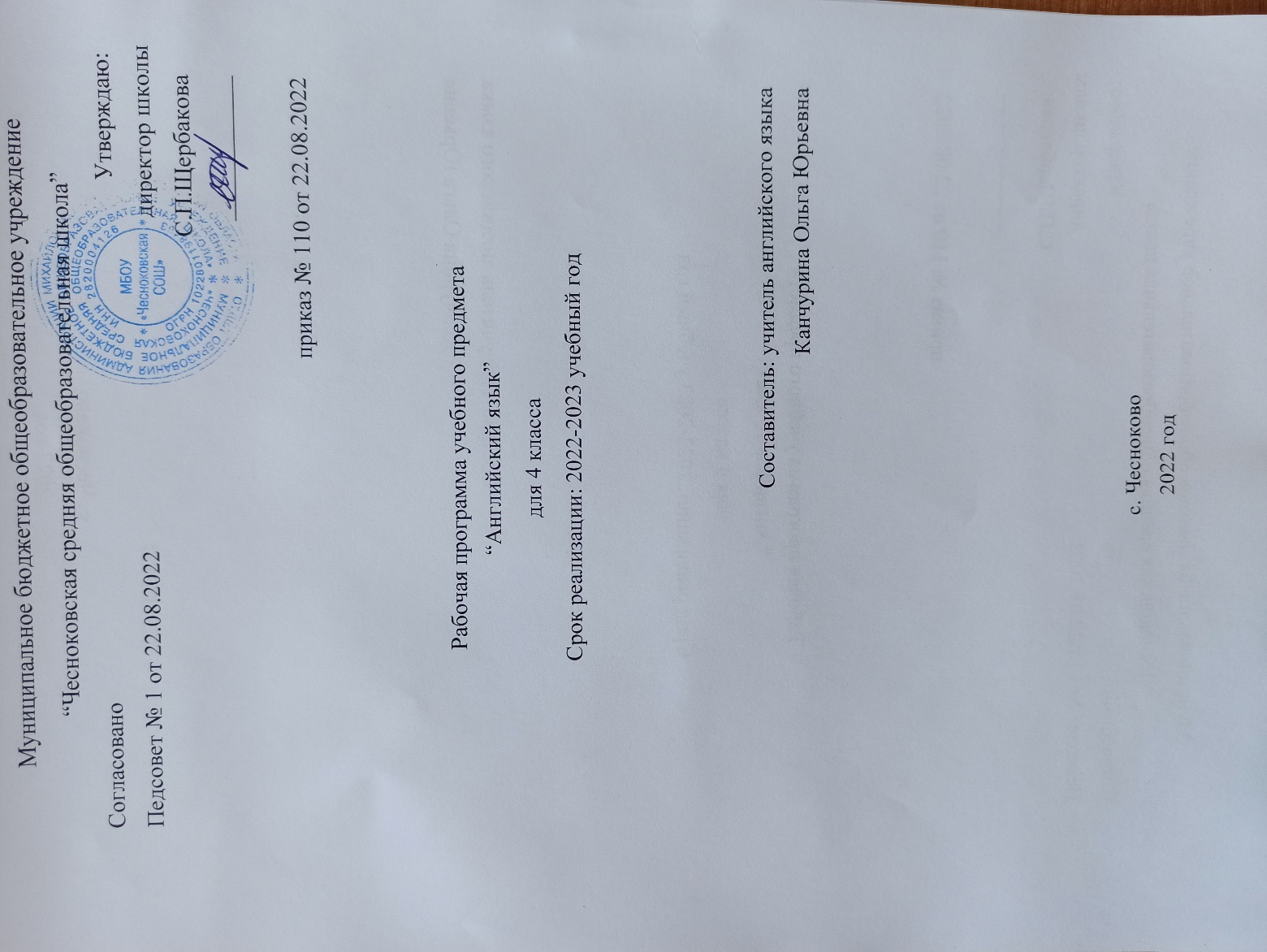 Пояснительная запискаРабочая программа по английскому языку основного общего образования для 4 класса общеобразовательной школы (базовый уровень) составлена на основе:1. Приказа  Министерства образования и науки Российской Федерации от 6 октября 2009 года № 373 «Об утверждении и введении в действие федерального государственного образовательного стандарта начального общего образования», 2. Приказа Министерства образования и науки Российской Федерации от 31 декабря 2015 года № 1576 «О внесении изменений в федеральный государственный образовательный стандарт начального общего образования, утвержденный приказом Министерства образования и науки Российской Федерации от 6 октября 2009 года № 373»,3. Основной образовательной программы начального общего образования. 4. Учебного плана Государственного бюджетного общеобразовательного учреждения школа № ... ...района Санкт-Петербурга,5. Примерной программы по иностранному языку начального общего образования Примерные программы по учебным предметам. Начальная школа. В 2 ч. Ч.2 ю – 4-е изд., перераб. – М.: - Просвещение - 20116. Рабочая программа "Английский язык. 2-4 классы": к учебниамЮ.А. Комаровой, И.В. Ларионовой, Ж. Перретт «Английский язык. Brilliant»/авт.-сост. И.В. Ларионова. - М.: ООО «Русское слово - учебник», 2011г.Особенности Рабочей программы:• Задания, направленные на формирование и развитие коммуникативных умений в реальных ситуациях общения;• системный подход к формированию у младших школьников артикуляционных, слухо-произносительных и ритмико-интонационных навыков;• осуществление межпредметных связей как фактор оптимизации процесса обучения английскому языку;• обучающие игры и проектные работы, стимулирующие интерес учащихся к изучению английского языка;• англо-русский словарь с транскрипцией;• подробные методические рекомендации на русском языке в Книге для учителя;• мультимедийный диск для работы на интерактивной доске.Место учебного предмета в учебном планеИностранный язык как учебный предмет наряду с родным языком и литературой входит в образовательную область «Филология», закладывая основы филологического образования и формируя коммуникативную культуру школьника.На изучение английского языка  в 4 классе отводится 68 часов, 34 учебные недели. Учебно-методический комплектЮ.А. Комарова, И.В. Ларионова, Ж. Перретт. Английский язык. Brilliant: учебник для 4 класса общеобразовательных учреждений. – М.: ООО «Русское слово – учебник»: Макмиллан, 2014. – 119с. Комарова Ю.А. Рабочая тетрадь к учебнику Ю.А. Комаровой, И.В. Ларионовой, Ж. Перретт «Английский язык 4 класс.Brilliant» - М.: ООО «Русское слово», 2014гАудиоприложение к учебнику к учебнику Ю.А. Комаровой, И.В. Ларионовой, Ж. Перретт «Английский язык 4 класс.Brilliant» - М.: ООО «Русское слово - учебник», 2013г.Комарова Ю.А. Книга для учителя к учебнику Ю.А. Комаровой, И.В. Ларионовой, Ж.Перретт «Английский язык. Brilliant» – М.: ООО «Русское слово – учебник»: Макмиллан 2013г.Планируемые результаты изучения учебного предмета «Иностранный язык»1.	Личностные результатыОбщее представление о мире как о многоязычном и поликультурном сообществе; осознание языка, в том числе английского, как основного средства общения между людьми;знакомство с миром зарубежных сверстников с использованием средств английского языка (детский фольклор, некоторые образцы детской художественной литературы, традиции).2.	Метапредметные результатыРазвитие умения сравнивать, координировать и систематизировать посредством английского языка знания, получаемые на различных дисциплинах, преподаваемых в начальной школе;формирование способности в пределах возможностей младшего школьника взаимодействовать с окружающими, решая задачи надпредметного характера;расширение познавательной, эмоциональной и волевой сфер младшего школьника; развитие мотивации к изучению английского языка; овладение умением координированной работы с разными компонентами учебно-методического комплекта (Учебником, аудиодиском и др.).3.	Предметные результаты1. Речевая компетенция в видах речевой деятельностиГоворениеУчаствовать в элементарных диалогах: этикетный диалог в ограниченном круге типичных ситуаций общения; диалог-расспрос (вопрос - ответ); диалог-побуждение к действию; составлять небольшое описание предмета, картинки, персонажа;рассказывать о себе, семье, друге;воспроизводить наизусть небольшие произведения детского фольклора (стихотворения и песни);составлять краткую характеристику персонажа;кратко излагать содержание прочитанного текста.АудированиеВоспринимать на слух речь учителя и одноклассников;воспринимать на слух и понимать основную информацию, содержащуюся в аудиотексте (сообщение, рассказ, сказка), построенном в основном на знакомом языковом материале;воспринимать на слух и полностью понимать информацию, содержащуюся в аудиотексте;использовать контекстуальную и языковую догадки при восприятии на слух текстов, содержащих некоторые незнакомые слова.ЧтениеСоотносить графический образ английского слова с его звуковым образом;читать вслух небольшие тексты, построенные на изученном материале, соблюдая правила чтения, произношения и нужную интонацию;читать про себя и понимать основное содержание текстов, включающих как изученный языковой материал, так и отдельные незнакомые слова; находить в тексте нужную информацию;догадываться о значении незнакомых слов по контексту;не обращать внимания на незнакомые слова, не мешающие понять основное содержание текста.Письменная речьВладеть техникой письма;списывать текст и выписывать из него слова, словосочетания, простые предложения;восстанавливать слово, предложение, текст в соответствии с решаемой учебной задачей;писать с опорой на образец поздравление с праздником и короткое личное письмо;в письменной форме кратко отвечать на вопросы к тексту;составлять рассказ в письменной форме по плану/ключевым словам;заполнять анкету;2. Языковая компетенция (владение языковыми средствами)Графика, каллиграфия, орфографияПользоваться английским алфавитом; знать последовательность букв в нем;воспроизводить графически и каллиграфически корректно все буквы английского алфавита (полупечатное написание букв, буквосочетаний, слов);применять основные правила чтения и орфографии, читать и писать изученные слова английского языка;отличать буквы от знаков транскрипции;сравнивать и анализировать буквосочетания английского языка и их транскрипцию;группировать слова в соответствии с изученными правилами чтения;уточнять написание слова в словаре учебника.Фонетическая сторона речиРазличать на слух и произносить все звуки английского языка, соблюдая нормы произношения звуков;соблюдать правильное ударение в изолированном слове, фразе;различать коммуникативные типы предложений по интонации;корректно произносить предложения с точки зрения их ритмико-интонационных особенностей;распознавать случаи использования связующего 'г' и соблюдать их в речи;соблюдать интонацию перечисления;соблюдать правило отсутствия ударения на служебных словах (артиклях, союзах, предлогах);читать изучаемые слова по транскрипции.Лексическая сторона речиУзнавать в письменном и устном тексте изученные лексические единицы, в том числе устойчивые словосочетания, в пределах тематики начальной школы;оперировать в процессе общения активной лексикой в соответствии с коммуникативной задачей;узнавать простые словообразовательные элементы;опираться на языковую догадку в процессе чтения и аудирования (интернациональные и сложные слова).Грамматическая сторона речи•	Распознавать и употреблять в речи основные коммуникативные типы предложений;распознавать и употреблять в речи изученные существительные с определенным/неопределенным/нулевым артиклями;распознаватьиупотреблятьвречиглаголывpresent simple,past simple, future simple, present continuous;распознавать и употреблять в речи модальные глаголы can, may, must;распознавать и употреблять в речи личные, притяжательные, вопросительные, неопределенные и указательные местоимения;распознавать и употреблять в речи количественные (до 100) числительные и порядковые;распознавать и употреблять в речи наиболее употребительные предлоги для выражения пространственных отношений;распознавать в тексте и дифференцировать слова по определенным признакам (существительные, прилагательные, наречия, модальные/смысловые глаголы).3. Социокультурная компетенцияЗнание названий англоязычных стран, некоторых литературных персонажей известных детских произведений, сюжетов некоторых популярных сказок, написанных на английском языке, небольших произведений детского фольклора (стихов, песен); знание элементарных норм речевого и неречевого поведения, принятых в странах изучаемого языка.Формы контроляФормы, периодичность и порядок текущего контроля успеваемости и промежуточной аттестации обучающихся устанавливаются согласно «Положению о формах, периодичности и порядке текущего контроля успеваемости и промежуточной аттестации учащихся ГБОУ школа № 645» и «Методическим рекомендациям по изучению предмета «Иностранный язык», разработанным Государственным образовательным учреждением дополнительного образования (повышения квалификации) специалистов С-Пб АППО Институтом общего образования, кафедрой иностранных языков. Для оценки учебных достижений обучающихся в 4 Б классе используются следующие виды контроля.Текущий контроль – осуществляется в повседневной работе с целью проверки усвоения предыдущего материала и выявления пробелов в знаниях учащихся. Он проводится, прежде всего, с помощью систематического наблюдения учителя за работой класса в целом и каждого ученика в отдельности на всех этапах обучения. Может быть представлен в различных формах: фронтальный опрос (устный – монологическая и диалогическая речь, письменный опрос – лексический диктант), самопроверка, взаимопроверка.При проведении текущего контроля оцениваются  только те учащиеся, которые письменно или устно были опрошены.Тематический контроль  (проверочная работа (10-20 минут на уроке), контрольная работа) осуществляется по завершении крупной темы. Он позволяет оценить универсальные учебные действия учащихся, полученные в ходе продолжительного периода работы.  В зависимости от временных ресурсов и подготовленности учеников учитель может уменьшить число обязательных заданий, переведя часть из них в разряд дополнительных, выполнение которых поощряется еще одной оценкой.При проведении тематического контроля оцениваются все учащиеся.СодержаниеКалендарно-тематическое планирование по учебному предмету "Иностранный язык" (английский) для 4а класса на 2017-2018уч.год№ТемаВсего часовВсего часовПроверочные работыКомплексные лексико-грамматические контрольные работыРаздел 1 Звуки и интонация.55Раздел 2Счастливый город.661Раздел 3 Они играют?551Раздел 4. Отто брат Арабеллы.661Раздел 5. Что у вас в магазине?661Раздел 6. Я пеку хлеб каждый день.551Раздел 7. Ты рисуешь картины?881Раздел 8. Открой дверь!661Раздел 9. Они были в доме.551Раздел 10. Мы шутили.55Раздел 11. Ты видел Берти?11111Итого: 68 часовИтого: 68 часовИтого: 68 часов336№ п/пТема урока (темы контрольных, практических, лабораторных работ)Тип урокаДатаДатаДатаДатаОсновные элементы содержанияПланируемые результаты Планируемые результаты Планируемые результаты Планируемые результаты Домашнее задание№ п/пТема урока (темы контрольных, практических, лабораторных работ)Тип урокапо планупо планупо планупофактуОсновные элементы содержанияпредметныеличностные УУДметапредметные УУДР-регулятивныеК -коммуникативныеП- познавательныеметапредметные УУДР-регулятивныеК -коммуникативныеП- познавательныеДомашнее заданиеРаздел 1. Звуки и интонация. (5 часов)Раздел 1. Звуки и интонация. (5 часов)Раздел 1. Звуки и интонация. (5 часов)Раздел 1. Звуки и интонация. (5 часов)Раздел 1. Звуки и интонация. (5 часов)Раздел 1. Звуки и интонация. (5 часов)Раздел 1. Звуки и интонация. (5 часов)Раздел 1. Звуки и интонация. (5 часов)Раздел 1. Звуки и интонация. (5 часов)Раздел 1. Звуки и интонация. (5 часов)Раздел 1. Звуки и интонация. (5 часов)Раздел 1. Звуки и интонация. (5 часов)Раздел 1. Звуки и интонация. (5 часов)1Чтение буквосочетаний -wr, -wh, артикля. Урок открытия нового знания1 неделя1 неделя1 неделяТренируются в правильном произношении определенного артикля the перед словами, учатся читать буквосочетания wr-, wh-, Научатся читать слова с непроизносимой согласной, воспринимать на слух звуки, составлять диалог-расспрос о дне рождения, списывать слова, фразы- интерес  кпознанию английского языка; - формирование нравственно-этической ориентации (уважительное отношение к собеседнику)-умение слушать собеседника- интерес  кпознанию английского языка; - формирование нравственно-этической ориентации (уважительное отношение к собеседнику)-умение слушать собеседникаР – постановка цели занятия, планирование своей деятельности на уроке, взаимооценка, рефлексия.К – умение выражать свои мысли, мнение.П-  строить речевые высказывания, контролировать и оценивать процесс и результат деятельности.РТ с.4,52Чтение буквосочетаний –lr, -lf, - lm, -st, - mn.Урок открытия нового знания1 неделя1 неделя1 неделяТренируются в правильном произношении определенного артикля the перед словами, учатся читать буквосочетания –lr, -lf, - lm, -st, - mnНаучатся читать слова с непроизносимой согласной, воспринимать на слух звуки, составлять диалог-расспрос о дне рождения, списывать слова, фразы- интерес  кпознанию английского языка; - формирование нравственно-этической ориентации (уважительное отношение к собеседнику)-умение слушать собеседника- интерес  кпознанию английского языка; - формирование нравственно-этической ориентации (уважительное отношение к собеседнику)-умение слушать собеседникаР – постановка цели занятия, планирование своей деятельности на уроке, взаимооценка, рефлексия.К – умение выражать свои мысли, мнение.П-  строить речевые высказывания, контролировать и оценивать процесс и результат деятельности.РТ с.6,73Связующий звук [ r ].Урок открытия нового знания2 неделя2 неделя2 неделяУчатся читать фразы со связующим звуком [r], описывать классную комнатуУчатся составлять предложения с оборотом thereis/are, воспринимать на слух фразы и предложения, рассказывать, что находится в классеДоброжелательность и эмоционально-нравственная отзывчивость;Доброжелательность и эмоционально-нравственная отзывчивость;Учатся читать фразы со связующим звуком [r], описывать классную комнатуРТ с.84Сокращения и союз and.Урок открытия нового знания2 неделя2 неделя2 неделяЗнакомятся с использованием апострофа при обозначении сокращенных форм, тренируются в чтении сокращенных грамматических форм и  союза andПриобретают умение воспринимать на слух и читать фразы и выражения сокращенных грамматических форм, записывать и списывать фразы и предложения по образцуПриобретение опыта мыслительной деятельности, выражение своих мыслей с помощью изученных выражений.Приобретение опыта мыслительной деятельности, выражение своих мыслей с помощью изученных выражений.Р - ставить новые учебные задачи в сотрудничестве с учителем;- применять установленные правила в планировании способа решения;К - ставить вопросы,обращаться за помощью,- формулировать свои  затруднения;РТ с.9,105Интонация вопросительных (общих и специальных) предложений.Урок открытия нового знания3 неделя3 неделя3 неделяЗнакомятся с интонацией общих и специальных вопросов, тренируются в верном интонационном,  оформлении вопросов, прослушивают диалог с опорой на печатный текстУчатся читать фразы и предложения с соблюдением ритмико-интонационного рисунка, составлять диалог-расспрос в парах по образцуНравственно-этическая ориентация: проявлять этические чувства: доброжелательность, Нравственно-этическая ориентация: проявлять этические чувства: доброжелательность, Знакомятся с интонацией общих и специальных вопросов, тренируются в верном интонационном,  оформлении  вопросов, прослушивают диалог с опорой на печатный текстРТс11,12Раздел 2. Счастливый город. (6 часов)Раздел 2. Счастливый город. (6 часов)Раздел 2. Счастливый город. (6 часов)Раздел 2. Счастливый город. (6 часов)Раздел 2. Счастливый город. (6 часов)Раздел 2. Счастливый город. (6 часов)Раздел 2. Счастливый город. (6 часов)Раздел 2. Счастливый город. (6 часов)Раздел 2. Счастливый город. (6 часов)Раздел 2. Счастливый город. (6 часов)Раздел 2. Счастливый город. (6 часов)Раздел 2. Счастливый город. (6 часов)Раздел 2. Счастливый город. (6 часов)6Счастливый город.Урок открытия нового знания3 неделя3 неделя3 неделяЗнакомятся  с героями сюжетной истории, повторяют счет1-12Учатся воспринимать и различать на слух звуки, слова, предложения, читать текст с извлечением нужной информацииНравственно-этическая ориентация: проявлять этические чувства: доброжелательность, симпатию и эмоционально-нравственную отзывчивость.Нравственно-этическая ориентация: проявлять этические чувства: доброжелательность, симпатию и эмоционально-нравственную отзывчивость.Р - ставить новые учебные задачи в сотрудничестве с учителемП -характеризовать основные признаки героев.К - определять цели совместной деятельности, функции участников образовательного процесса, способы взаимодействия.РТс 13, 147Указательные местоимения.Урок открытия нового знания4 неделя4 неделя4 неделяЗнакомятся с указательными местоимениями this, that, these, thoseУчатся читать вслух и про себя предложения и тексты, описывать местность с указанием на людей, животных, предметы, записывать предложения с опорой на образецПриобретение опыта мыслительной деятельности, выражение своих мыслей с помощью изученных выражений.Приобретение опыта мыслительной деятельности, выражение своих мыслей с помощью изученных выражений.П- использовать  общие приёмы решения задач;самостоятельно создавать алгоритмы деятельности при решении проблем различного характера.Р-поиск и выделение необходимой информации из различных источников в разных формах (рисунок, схема);РТ с.15,178Вопросительные местоимения.Урок открытия нового знания4 неделя4 неделя4 неделяЗнакомятся с вопросительными местоимениями who, where, what, whenСтроить специальные вопросы. Писать письмо.Приобретение опыта мыслительной деятельности, выражение своих мыслей с помощью изученных выражений.Приобретение опыта мыслительной деятельности, выражение своих мыслей с помощью изученных выражений.П- использовать  общие приёмы решения задач;самостоятельно создавать алгоритмы деятельности при решении проблем различного характера.Р-поиск и выделение необходимой информации из различных источников в разных формах (рисунок, схема);РТ с.169Давай повторим. География. Урок рефлексии5 неделя5 неделя5 неделяОбобщение грамматического материала: указательные и вопросительные местоимения. Учатся работать с текстом, составлять короткие высказывания на основе прочитанного текстаУчатся понимать текст на слух с излечением нужной информации, описывать картинку по образцу, составлять вопросы по образцуСмыслообразование: проявлять мотивацию учебной деятельности (социальная, учебно-познавательная, внешняя).Смыслообразование: проявлять мотивацию учебной деятельности (социальная, учебно-познавательная, внешняя).Р-поиск и выделение необходимой информации из различных источников в разных формах (рисунок, схема);П – осознанно и произвольно строить сообщения в устной и письменной форме, контролировать и оценивать процесс и результат деятельности.К- аргументировать свою позицию;РТ с.2410Контрольная работа № 1" Местоимения"Урок развивающего контроля5 неделя5 неделя5 неделяВыполняют письменный лексико-грамматический тест, приобретают навык письмаУчатся самостоятельно выполнять лексико-грамматические упражнения, осуществлять навыки самоконтроля, приобретают умения сравнивать и анализироватьВладение навыками самоконтроля на основе критериев успешности учебной деятельности.Владение навыками самоконтроля на основе критериев успешности учебной деятельности.Р - выбирать действия в соответствии с поставленной задачей и условиями её реализации;- осуществлять констатирующий и прогнозирующий  контроль по результату и по способу действия;11Анализ контрольной работы. Чтение. Урок рефлексии6 неделя6 неделя6 неделяУчатся  видеть допущенные ошибки; научить применять изученные правила и на их основе исправлять ошибки; анализировать, делать выводы, сравнивать. Описание картинки.Учатся соблюдать изученные нормы орфографии и  грамматики, объяснять допущенные ошибки, исправлять их.Приобретают умение самостоятельно выполнять работу над ошибками.Нравственно-этическая ориентация: проявляют уважительное отношение к иному мнению.Нравственно-этическая ориентация: проявляют уважительное отношение к иному мнению.Р - формулировать и удерживать учебную задачу.П - решать лексико-грамматические задачи в соответствии с темой урока.К - совместно обсуждать план и способы действия при выполнении заданий 
и работы над ошибками.У с.108Раздел 3. Они играют? (5 часов)Раздел 3. Они играют? (5 часов)Раздел 3. Они играют? (5 часов)Раздел 3. Они играют? (5 часов)Раздел 3. Они играют? (5 часов)Раздел 3. Они играют? (5 часов)Раздел 3. Они играют? (5 часов)Раздел 3. Они играют? (5 часов)Раздел 3. Они играют? (5 часов)Раздел 3. Они играют? (5 часов)Раздел 3. Они играют? (5 часов)Раздел 3. Они играют? (5 часов)Раздел 3. Они играют? (5 часов)12Настоящее длительное времяУрок общеметодологической направленности6 неделя6 неделя6 неделяЗнакомятся с утвердительными, вопросительными и отрицательными предложениями во времени PresentContinuousУчатся описывать действия, происходящие в момент речи по картинкам, употреблять глаголы в продолженном времениПриобретение опыта мыслительной деятельности, выражение своих мыслей с помощью изученных выражений.Приобретение опыта мыслительной деятельности, выражение своих мыслей с помощью изученных выражений.К - проявлять активность во взаимодействии для решения коммуникативных и познавательных задач.П-самостоятельно выделять и формулировать познавательную цель,Осознанно и произвольно строить сообщения в устной форме.РТ с.1913Школьные предметыУрок открытия  нового знания7 неделя7 неделя7 неделяЗнакомятся с названиями основных школьных предметов, учатся вести беседу о любимом  школьном предметеУчатся составлять свое расписание уроков, составлять диалог-расспрос о любимых школьных предметах, отработка PresentContinuousВнутренняя позиция школьника на основе положительного отношения к школе;- мотивация учебной деятельности.Внутренняя позиция школьника на основе положительного отношения к школе;- мотивация учебной деятельности.П – осознанно и произвольно строить сообщения в устной и письменной форме, контролировать и оценивать процесс и результат деятельности.К- аргументировать свою позицию; проявлять активность во взаимодействииРТ с.2014Множественное число существительных. Урок рефлексии7 неделя7 неделя7 неделяЗнакомятся с формами множественного числа существительных-исключений, числительными учатся произносить и употреблять новую лексику.Учатся читать вслух и про себя слова и предложения, описывать действия, используя глаголы в PresentContinuous, употреблять формы мн. числа существительныхПриобретение опыта мыслительной деятельности, выражение своих мыслей с помощью изученных выражений.Приобретение опыта мыслительной деятельности, выражение своих мыслей с помощью изученных выражений.Р -ставить новые учебные задачи в сотрудничестве с учителемП -находить предложение среди других предложений по заданной схеме К -  вести  устный  монолог в соответствии с грамматическими  нормами ; слушать собеседникаРТ с.2215Числительные. Проверочная работа на множественноечисло существительных.Урок рефлексии8 неделя8 неделя8 неделяАктуализируют знания по теме "Числительные 10-100"Учатся считать десятками, употреблять в речи числительныеПриобретение опыта мыслительной деятельности, выражение своих мыслей с помощью изученных выражений.Приобретение опыта мыслительной деятельности, выражение своих мыслей с помощью изученных выражений.Р -ставить новые учебные задачи в сотрудничестве с учителемП -находить предложение среди других предложений по заданной схеме К -  вести  устный  монолог в соответствии с грамматическими  нормами ; слушать собеседникаРТ с.2116Давай повторим. Единицы измерения.Урок общеметодологической направленности8 неделя8 неделя8 неделяЗнакомятся с музеями Лондона, единицами измерения, повторение лексико-грамматического материала.Учатся читать текст с извлечением необходимой информации,  составлять предложения во времени PresentContinuous, отвечать на вопросы по прочитанному текстуФормирование жизненного и социального опыта,- социальная компетентность;Формирование жизненного и социального опыта,- социальная компетентность;Р-поиск и выделение необходимой информации из различных источников в разных формах (рисунок, схема);П – осознанно и произвольно строить сообщения в устной и письменной форме, контролировать и оценивать процесс и результат деятельности.К- аргументировать свою позицию;РТ с.23Раздел 4. Отто брат Арабеллы. (6 часов)Раздел 4. Отто брат Арабеллы. (6 часов)Раздел 4. Отто брат Арабеллы. (6 часов)Раздел 4. Отто брат Арабеллы. (6 часов)Раздел 4. Отто брат Арабеллы. (6 часов)Раздел 4. Отто брат Арабеллы. (6 часов)Раздел 4. Отто брат Арабеллы. (6 часов)Раздел 4. Отто брат Арабеллы. (6 часов)Раздел 4. Отто брат Арабеллы. (6 часов)Раздел 4. Отто брат Арабеллы. (6 часов)Раздел 4. Отто брат Арабеллы. (6 часов)Раздел 4. Отто брат Арабеллы. (6 часов)Раздел 4. Отто брат Арабеллы. (6 часов)17Притяжательный падеж. Семья.Урок открытия нового знания9 неделя9 неделя9 неделяУчатся воспринимать на слух звуки, слова и предложения, читать суффикс притяжательного падежаУчатся читать сюжетную историю с извлечением нужной информации, составлять словосочетания, используя притяжательный падежПриобретение опыта мыслительной деятельности, выражение своих мыслей с помощью изученных выражений.Приобретение опыта мыслительной деятельности, выражение своих мыслей с помощью изученных выражений.Р-выбирать действия в соответствии с поставленной задачей и условиями реализации.К - проявлять активность во взаимодействии для решения коммуникативных и познавательных задачРТ с.2618Притяжательные местоимения.Урок рефлексииУрок рефлексии9 неделя9 неделяАктуализация  знаний по теме "Притяжательные местоимения"Учатся воспринимать на слух песню, вести диалог-расспрос о принадлежности предметовПриобретение опыта мыслительной деятельности, выражение своих мыслей с помощью изученных выражений.Приобретение опыта мыслительной деятельности, выражение своих мыслей с помощью изученных выражений.П-  строить речевые высказывания, контролировать и оценивать процесс и результат деятельности. Р- выбирать действия в соответствии с поставленной задачей. К - проявлять активность во взаимодействии для решения коммуникативных и познавательных задачРТ с.27,2819ВремяУрок рефлексииУрок рефлексииУрок рефлексии10 неделяЗнакомятся со способами называния времени в английском языке, учатся называть время по циферблату часовУчатся извлекать информацию из звучащего текста, отвечать на специальные вопросы в PresentContinuous, записывать предложения в печатной тетрадиФормирование жизненного и социального опыта,- социальная компетентность;Формирование жизненного и социального опыта,- социальная компетентность;П-  строить речевые высказывания, контролировать и оценивать процесс и результат деятельности. Р- выбирать действия в соответствии с поставленной задачей. К - проявлять активность во взаимодействии для решения коммуникативных и познавательных задачРТ с.2920Давай повторим. Животные. Урок общеметодологической направленностиУрок общеметодологической направленностиУрок общеметодологической направленности10 неделяЗнакомятся со способами называния времени в английском языке, учатся называть время по циферблату часовУчатся извлекать информацию из звучащего текста, отвечать на специальные вопросы в PresentContinuous, записывать предложения в печатной тетрадиФормирование жизненного и социального опыта,- социальная компетентность;Формирование жизненного и социального опыта,- социальная компетентность;П-  строить речевые высказывания, контролировать и оценивать процесс и результат деятельности. Р- выбирать действия в соответствии с поставленной задачей. К - проявлять активность во взаимодействии для решения коммуникативных и познавательных задачРТ с.3621Контрольная работа № 2 "Настоящее длительное время"Урок развивающего контроляУрок развивающего контроляУрок развивающего контроля11 неделяВыполняют письменный лексико-грамматический тест, приобретают навык письмаУчатся самостоятельно выполнять лексико-грамматические упражнения, осуществлять навыки самоконтроля, приобретают умения сравнивать и анализироватьВладение навыками самоконтроля на основе критериев успешности учебной деятельности.Владение навыками самоконтроля на основе критериев успешности учебной деятельности.Р - выбирать действия в соответствии с поставленной задачей и условиями её реализации;- осуществлять констатирующий и прогнозирующий  контроль по результату и по способу действия;22Анализ контрольной работы. ЧтениеУрок рефлексииУрок рефлексииУрок рефлексии11 неделяУчатся  видеть допущенные ошибки; научить применять изученные правила и на их основе исправлять ошибки; анализировать, делать выводы, сравнивать. Описание картинки.Учатся соблюдать изученные нормы орфографии и  грамматики, объяснять допущенные ошибки, исправлять их.Приобретают умение самостоятельно выполнять работу над ошибками.Нравственно-этическая ориентация: проявляют уважительное отношение к иному мнению.Нравственно-этическая ориентация: проявляют уважительное отношение к иному мнению.Р - формулировать и удерживать учебную задачу.П - решать лексико-грамматические задачи в соответствии с темой урока.К - совместно обсуждать план и способы действия при выполнении заданий 
и работы над ошибками.У с.110Раздел 5. Что у вас в магазине? (6 часов)Раздел 5. Что у вас в магазине? (6 часов)Раздел 5. Что у вас в магазине? (6 часов)Раздел 5. Что у вас в магазине? (6 часов)Раздел 5. Что у вас в магазине? (6 часов)Раздел 5. Что у вас в магазине? (6 часов)Раздел 5. Что у вас в магазине? (6 часов)Раздел 5. Что у вас в магазине? (6 часов)Раздел 5. Что у вас в магазине? (6 часов)Раздел 5. Что у вас в магазине? (6 часов)Раздел 5. Что у вас в магазине? (6 часов)Раздел 5. Что у вас в магазине? (6 часов)Раздел 5. Что у вас в магазине? (6 часов)23Продукты. Исчисляемые и неисчисляемые существительныеУрок рефлексииУрок рефлексииУрок рефлексии12 неделяАктуализация лексики о теме "Продукты", конструкция have / hasgot, исчисляемые и неисчисляемые существительные.Тренируют умение использовать местоимения some-any в устной речи и на письме,  учатся вести беседу о продуктах питания, записывать слова и предложенияПриобретение опыта мыслительной деятельности, выражение своих мыслей с помощью изученных выраженийПриобретение опыта мыслительной деятельности, выражение своих мыслей с помощью изученных выраженийР -предвидеть возможности получения конкретного результата при решении учебно-практической задачи; определять общую цель учебной деятельности и пути её достижения.П - использовать общие приёмы решения задач.К - соблюдать нормы речевого взаимодействияв процессе общения; анализировать последовательность и информированность собственныхдействий.РТ с.3124Неопределённые местоимения some/anyУрок рефлексииУрок рефлексииУрок рефлексии12 неделяЗнакомятся с местоимениями some-any, составляют словосочетания и предложения, употребляя структуру thereis/thereareУчатся воспринимать на слух сюжетную историю, читать текст с извлечением нужной информации, употреблять местоимения some-any  в утвердительных, вопросительных и отрицательных предложенияхНравственно-этическая ориентация: проявлять этические чувства: доброжелательность, симпатию и эмоционально-нравственную отзывчивость.Нравственно-этическая ориентация: проявлять этические чувства: доброжелательность, симпатию и эмоционально-нравственную отзывчивость.П-  строить речевые высказывания, контролировать и оценивать процесс и результат деятельности. Р- выбирать действия в соответствии с поставленной задачей. К - проявлять активность во взаимодействии для решения коммуникативных и познавательных задачРТ с.3225В магазине продуктовУрок открытия нового знанияУрок открытия нового знанияУрок открытия нового знания13неделяЗакрепляют навыки чтения текста с извлечением нужной информации, учатся описывать картинку с опорой на образец, писать самостоятельно записку о продуктах питанияПриобретают умения анализировать, делать выводы, сравнивать, оценивать результат, тренируют навыки диалогического общения, учатся применять полученные знанияФормирование жизненного и социального опыта,Формирование жизненного и социального опыта,Закрепляют навыки чтения текста с извлечением нужной информации, учатся описывать картинку с опорой на образец, писать самостоятельно записку о продуктах питанияРТ с.33,3426Давай повторим. Здоровое питаниеУрок рефлексииУрок рефлексииУрок рефлексии13 неделяПовторяют изученную лексику, закрепляют грамматические навыки: местоимения some-any, have/hasgot, thereis/thereareУчатся составлять и записывать предложения, заполнять пропуски в тексте, закрепляют орфографические навыкиВладение навыками самооценки на основе критериев успешности учебной деятельности.Владение навыками самооценки на основе критериев успешности учебной деятельности.Р - выбирать действия в соответствии с поставленной задачей и условиями её реализации;- осуществлять констатирующий и прогнозирующий  контроль по результату и по способу действия;РТ с.35,3727Контрольная работа № 3 "Неопределенные местоимения". Урок развивающего контроляУрок развивающего контроляУрок развивающего контроля14 неделяВыполняют письменный лексико-грамматический тест, приобретают навык письмаУчатся самостоятельно выполнять лексико-грамматические упражнения, осуществлять навыки самоконтроля, приобретают умения сравнивать и анализироватьВладение навыками самоконтроля на основе критериев успешности учебной деятельностиВладение навыками самоконтроля на основе критериев успешности учебной деятельностиР - выбирать действия в соответствии с поставленной задачей и условиями её реализации;- осуществлять констатирующий и прогнозирующий  контроль по результату и по способу действия;28Анализ контрольной работы.  Чтение.Урок рефлексииУрок рефлексииУрок рефлексии14 неделяАнализируют допущенные ошибка, проводят коррекцию знаний. Описание картинкиУчатся соблюдать изученные нормы орфографии, фонетики  и  грамматики, объяснять допущенные ошибки, исправлять их.Приобретают умение самостоятельно выполнять работу над ошибками.Нравственно-этическая ориентация: проявляют уважительное отношение к иному мнению.Нравственно-этическая ориентация: проявляют уважительное отношение к иному мнению.Р - формулировать и удерживать учебную задачу.П - решать лексико-грамматические задачи в соответствии с темой урока.К - совместно обсуждать план и способы действия при выполнении заданий 
и работы над ошибками.У с.111Раздел 6. Я пеку хлеб каждый день. (5 часов)Раздел 6. Я пеку хлеб каждый день. (5 часов)Раздел 6. Я пеку хлеб каждый день. (5 часов)Раздел 6. Я пеку хлеб каждый день. (5 часов)Раздел 6. Я пеку хлеб каждый день. (5 часов)Раздел 6. Я пеку хлеб каждый день. (5 часов)Раздел 6. Я пеку хлеб каждый день. (5 часов)Раздел 6. Я пеку хлеб каждый день. (5 часов)Раздел 6. Я пеку хлеб каждый день. (5 часов)Раздел 6. Я пеку хлеб каждый день. (5 часов)Раздел 6. Я пеку хлеб каждый день. (5 часов)Раздел 6. Я пеку хлеб каждый день. (5 часов)Раздел 6. Я пеку хлеб каждый день. (5 часов)29ПрофессииУрок открытия нового знанияУрок открытия нового знанияУрок открытия нового знания15 неделяПовторяют правила чтения окончания –(e)s, употребление форм глагола tobe, глагол – действие, лексика по теме "Профессии"Учатся соблюдать изученные нормы орфографии, фонетики  и  грамматики. Нравственно-этическая ориентация: проявляют уважительное отношение к иному мнению.Нравственно-этическая ориентация: проявляют уважительное отношение к иному мнению.Р - формулировать и удерживать учебную задачу.П - решать лексико-грамматические задачи в соответствии с темой урока.К - совместно обсуждать план и способы действия при выполнении заданий 
и работы над ошибками.РТ с.3830Распорядок дняУрок открытия нового знанияУрок открытия нового знанияУрок открытия нового знания15 неделяЗнакомятся с утвердительными,  и отрицательными предложениями во времени PresentSimpleУчатся описывать действия, происходящие регулярно по картинкам, употреблять глаголы в настоящем простом времениПриобретение опыта мыслительной деятельности, выражение своих мыслей с помощью изученных выраженийПриобретение опыта мыслительной деятельности, выражение своих мыслей с помощью изученных выраженийК - проявлять активность во взаимодействии для решения коммуникативных и познавательных задач.П- самостоятельно выделять и формулировать познавательную цель,Осознанно и произвольно строить сообщения в устной формеРТ с.3931Настоящее простое времяУрок общеметодологической направленностиУрок общеметодологической направленностиУрок общеметодологической направленности16 неделяПовторяют изученную лексику по теме "Профессии", закрепляют грамматические навыки по теме «PresentSimple» в письменной формеУчатся составлять и записывать предложения, заполнять пропуски в тексте, закрепляют орфографические навыкиВладение навыками самооценки на основе критериев успешности учебной деятельности.Владение навыками самооценки на основе критериев успешности учебной деятельности.Р - выбирать действия в соответствии с поставленной задачей и условиями её реализации;- осуществлять констатирующий и прогнозирующий  контроль по результату и по способу действияРТ с.4032В городеУрок общеметодологической направленностиУрок общеметодологической направленностиУрок общеметодологической направленности16 неделяТренируются в правильном употреблении лексики по теме "Город"Учатся употреблять изученные выражения в устной и письменной речиФормирование жизненного и социального опыта. Приобретение опыта мыслительной деятельности, выражение своих мыслей с помощью изученных выраженийФормирование жизненного и социального опыта. Приобретение опыта мыслительной деятельности, выражение своих мыслей с помощью изученных выраженийК - проявлять активность во взаимодействии для решения коммуникативных и познавательных задач.П-самостоятельно выделять и формулировать познавательную цель,Осознанно и произвольно строить сообщения в устной форме.РТ с.4133Давай повторим. Проверочная работа Профессии.Урок рефлексииУрок рефлексииУрок рефлексии17  неделяЗнакомятся с новой лексикой по теме «Профессии», учатся читать, произносить и писать новые слова по темеТренируют новую лексику, называют професссии по картинкам, составляют и читают предложенияФормирование жизненного и социального опыта,- социальная компетентностьФормирование жизненного и социального опыта,- социальная компетентностьР - выбирать действия в соответствии с поставленной задачей и условиями её реализации;-использовать установленные правила в контроле способа решения;К- проявлять активность во взаимодействии для решения коммуникативных и познавательных задачРТ с.42Раздел 7. Ты рисуешь картины? (8 часов)Раздел 7. Ты рисуешь картины? (8 часов)Раздел 7. Ты рисуешь картины? (8 часов)Раздел 7. Ты рисуешь картины? (8 часов)Раздел 7. Ты рисуешь картины? (8 часов)Раздел 7. Ты рисуешь картины? (8 часов)Раздел 7. Ты рисуешь картины? (8 часов)Раздел 7. Ты рисуешь картины? (8 часов)Раздел 7. Ты рисуешь картины? (8 часов)Раздел 7. Ты рисуешь картины? (8 часов)Раздел 7. Ты рисуешь картины? (8 часов)Раздел 7. Ты рисуешь картины? (8 часов)Раздел 7. Ты рисуешь картины? (8 часов)34В доме Арабеллы.Урок открытия нового знанияУрок открытия нового знанияУрок открытия нового знания17 неделяТренируются в правильном чтении буквосочетанийwr-, -mb,-gh, -stУчатся читать сюжетную историю с извлечением нужной информации, составлять словосочетания, используя притяжательный падежПриобретение опыта мыслительной деятельности, выражение своих мыслей с помощью изученных выраженийПриобретение опыта мыслительной деятельности, выражение своих мыслей с помощью изученных выраженийР- выбирать действия в соответствии с поставленной задачей и условиями реализации.К - проявлять активность во взаимодействии для решения коммуникативных и познавательных задачРТ с.4335Слова показатели настоящего простого.Урок рефлексииУрок рефлексииУрок рефлексии18 неделяАктуализация  предложений во времени PresentSimpleУчатся описывать действия, происходящие регулярно по картинкам, употреблять глаголы в настоящем простом времениПриобретение опыта мыслительной деятельности, выражение своих мыслей с помощью изученных выражений.Приобретение опыта мыслительной деятельности, выражение своих мыслей с помощью изученных выражений.К - проявлять активность во взаимодействии для решения коммуникативных и познавательных задач.П- самостоятельно выделять и формулировать познавательную цель,Осознанно и произвольно строить сообщения в устной форме.РТ с.48-49 упр.2,436Вопросительная форма настоящего простого времени.Урок рефлексииУрок рефлексииУрок рефлексии18 неделяЗнакомятся с вопросительными предложениями во времени PresentSimpleУчатся описывать действия, происходящие регулярно по картинкам, употреблять глаголы в настоящем простом времениПриобретение опыта мыслительной деятельности, выражение своих мыслей с помощью изученных выражений.Приобретение опыта мыслительной деятельности, выражение своих мыслей с помощью изученных выражений.К - проявлять активность во взаимодействии для решения коммуникативных и познавательных задач.П- самостоятельно выделять и формулировать познавательную цель,Осознанно и произвольно строить сообщения в устной форме.РТ с. 4437Погода.Урок открытия нового знанияУрок открытия нового знанияУрок открытия нового знания19 неделяЗнакомятся с новой лексикой по теме «Погода», учатся вести беседу по темеУчатся читать вслух и про себя новые слова, вести диалог-расспрос по картинкеФормирование жизненного и социального опыта,- социальная компетентностьФормирование жизненного и социального опыта,- социальная компетентностьП – осознанное и произвольное построение речевого высказывания;К - задавать вопросы; строить понятные для партнёра высказывания.РТ с.4538Времена года.Урок общеметодологической направленностиУрок общеметодологической направленностиУрок общеметодологической направленности19 неделяЗнакомятся с новой лексикой по теме «Месяцы и сезоны», учатся вести беседу по темеУчатся читать вслух и про себя новые слова, вести диалог-расспрос по картинкеФормирование жизненного и социального опыта,- социальная компетентностьФормирование жизненного и социального опыта,- социальная компетентностьП – осознанное и произвольное построение речевого высказывания;К - задавать вопросы; строить понятные для партнёра высказывания.РТ с.4639Давай повторим. Погода.Урок рефлексииУрок рефлексииУрок рефлексии20 неделяАктуализация лексики по теме «Погода», учатся вести беседу по темеУчатся читать вслух и про себя лексику по теме, вести диалог-расспрос, монолог по картинкеФормирование жизненного и социального опыта,- социальная компетентностьФормирование жизненного и социального опыта,- социальная компетентностьП – осознанное и произвольное построение речевого высказывания;К - задавать вопросы; строить понятные для партнёра высказывания.РТ с.4740Контрольная работа № 4 "Настоящее простое время".Урок развивающего контроляУрок развивающего контроляУрок развивающего контроля20 неделяВыполняют письменный лексико-грамматический тест, приобретают навык письмаУчатся самостоятельно выполнять лексико-грамматические упражнения, осуществлять навыки самоконтроля, приобретают умения сравнивать и анализироватьВладение навыками самоконтроля на основе критериев успешности учебной деятельностиВладение навыками самоконтроля на основе критериев успешности учебной деятельностиР - выбирать действия в соответствии с поставленной задачей и условиями её реализации;- осуществлять констатирующий и прогнозирующий  контроль по результату и по способу действия;41Анализ контрольной работы. Чтение.Урок рефлексииУрок рефлексииУрок рефлексии21 неделяАнализируют допущенные ошибка, проводят коррекцию знаний. Описание картинкиУчатся соблюдать изученные нормы орфографии, фонетики  и  грамматики, объяснять допущенные ошибки, исправлять их.Приобретают умение самостоятельно выполнять работу над ошибками.Нравственно-этическая ориентация: проявляют уважительное отношение к иному мнению.Нравственно-этическая ориентация: проявляют уважительное отношение к иному мнению.Р - формулировать и удерживать учебную задачу.П - решать лексико-грамматические задачи в соответствии с темой урока.К - совместно обсуждать план и способы действия при выполнении заданий 
и работы над ошибками.Уч. с.112-113Раздел 8. Открой дверь! (6 часов)Раздел 8. Открой дверь! (6 часов)Раздел 8. Открой дверь! (6 часов)Раздел 8. Открой дверь! (6 часов)Раздел 8. Открой дверь! (6 часов)Раздел 8. Открой дверь! (6 часов)Раздел 8. Открой дверь! (6 часов)Раздел 8. Открой дверь! (6 часов)Раздел 8. Открой дверь! (6 часов)Раздел 8. Открой дверь! (6 часов)Раздел 8. Открой дверь! (6 часов)Раздел 8. Открой дверь! (6 часов)Раздел 8. Открой дверь! (6 часов)42Повелительное наклонение.Урок открытия нового знанияУрок открытия нового знанияУрок открытия нового знания21 неделяЗнакомятся с утвердительными и отрицательными конструкциями повелительного наклонения Учатся употреблять утвердительные и отрицательные предложения повелительного наклонения по картинкамПриобретение опыта мыслительной деятельности, выражение своих мыслей с помощью изученных выраженийПриобретение опыта мыслительной деятельности, выражение своих мыслей с помощью изученных выраженийК - проявлять активность во взаимодействии для решения коммуникативных и познавательных задач.П- самостоятельно выделять и формулировать познавательную цель,Осознанно и произвольно строить сообщения в устной формеРТ с. 5043Команды.Урок рефлексииУрок рефлексииУрок рефлексии22 неделяТренируются в правильном употреблении повелительного наклоненияУчатся употреблять утвердительные и отрицательные предложения повелительного наклонения по картинкамПриобретение опыта мыслительной деятельности, выражение своих мыслей с помощью изученных выраженийПриобретение опыта мыслительной деятельности, выражение своих мыслей с помощью изученных выраженийК - проявлять активность во взаимодействии для решения коммуникативных и познавательных задач.П- самостоятельно выделять и формулировать познавательную цель,Осознанно и произвольно строить сообщения в устной формеРТ с.5144Предлоги.Урок открытия нового знанияУрок открытия нового знанияУрок открытия нового знания22 неделяТренируются в правильном употреблении предлогов Учатся употреблять предлоги в устной и письменной речиПриобретение опыта мыслительной деятельности, выражение своих мыслей с помощью изученных выраженийПриобретение опыта мыслительной деятельности, выражение своих мыслей с помощью изученных выраженийК - проявлять активность во взаимодействии для решения коммуникативных и познавательных задач.П - самостоятельно выделять и формулировать познавательную цель,Осознанно и произвольно строить сообщения в устной формеРТ с.52, 5345Давай повторим. Спорт.Урок рефлексииУрок рефлексииУрок рефлексии23  неделяЗакрепляют навыки чтения текста с извлечением нужной информации, учатся описывать картинку с опорой на образецПриобретаютумения анализировать, делать выводы, сравнивать, оценивать результат, тренируют навыки диалогического общения, учатся применять полученные знанияФормирование жизненного и социального опыта, социальная компетентностьФормирование жизненного и социального опыта, социальная компетентностьП-  строить речевые высказывания, контролировать и оценивать процесс и результат деятельности. Р- выбирать действия в соответствии с поставленной задачей. К- адекватно оценивать собственное поведение и окружающихРТ с.60-61 упр. 1,2,446Контрольная работа № 5 "Повелительное наклонение".Урок развивающего контроляУрок развивающего контроляУрок развивающего контроля23 неделяВыполняют письменный лексико-грамматический тест, приобретают навык письмаУчатся самостоятельно выполнять лексико-грамматические упражнения, осуществлять навыки самоконтроля, приобретают умения сравнивать и анализироватьВладение навыками самоконтроля на основе критериев успешности учебной деятельностиВладение навыками самоконтроля на основе критериев успешности учебной деятельностиР - выбирать действия в соответствии с поставленной задачей и условиями её реализации;- осуществлять констатирующий и прогнозирующий  контроль по результату и по способу действия47Анализ контрольной работы. Чтение.Урок рефлексииУрок рефлексииУрок рефлексии24 неделяУчатся  видеть допущенные ошибки; научить применять изученные правила и на их основе исправлять ошибки; анализировать, делать выводы, сравниватьУчатся соблюдать изученные нормы орфографии и  грамматики, объяснять допущенные ошибки, исправлять их.Приобретают умение самостоятельно выполнять работу над ошибками.Нравственно-этическая ориентация: проявляют уважительное отношение к иному мнениюНравственно-этическая ориентация: проявляют уважительное отношение к иному мнениюР - формулировать и удерживать учебную задачу.П - решать лексико-грамматические задачи в соответствии с темой урока.К - совместно обсуждать план и способы действия при выполнении заданий 
и работы над ошибкамиУч. с.114-115Раздел 9. Они были в доме. (5 часов)Раздел 9. Они были в доме. (5 часов)Раздел 9. Они были в доме. (5 часов)Раздел 9. Они были в доме. (5 часов)Раздел 9. Они были в доме. (5 часов)Раздел 9. Они были в доме. (5 часов)Раздел 9. Они были в доме. (5 часов)Раздел 9. Они были в доме. (5 часов)Раздел 9. Они были в доме. (5 часов)Раздел 9. Они были в доме. (5 часов)Раздел 9. Они были в доме. (5 часов)Раздел 9. Они были в доме. (5 часов)Раздел 9. Они были в доме. (5 часов)48Путешествие на воздушном шаре.Урок открытия нового знанияУрок открытия нового знанияУрок открытия нового знания24 неделяТренируются в правильном употреблении глагола tobe в прошедшем времени (was)Учатся читать сюжетную историю с извлечением нужной информации, составлять словосочетания, используя wasПриобретение опыта мыслительной деятельности, выражение своих мыслей с помощью изученных выраженийПриобретение опыта мыслительной деятельности, выражение своих мыслей с помощью изученных выраженийР - выбирать действия в соответствии с поставленной задачей и условиями реализации.К - проявлять активность во взаимодействии для решения коммуникативных и познавательных задачРТ с.5549Простое прошедшее время глагола tobe.Урок открытия нового знанияУрок открытия нового знанияУрок открытия нового знания25 неделяТренируются в правильном употреблении глагола tobe в PastSimple (was/were)Учатся составлять устные и монологические высказывания с использованием глагола tobe в PastSimple (was/were) Приобретение опыта выражения своих мыслей с помощью изученных выражений.Приобретение опыта выражения своих мыслей с помощью изученных выражений.К - проявлять активность во взаимодействии для решения коммуникативных и познавательных задач.П- самостоятельно выделять и формулировать познавательную цель,Осознанно и произвольно строить сообщения в устной формеРТ с.5650Транспорт.Урок общеметодологической направленностиУрок общеметодологической направленностиУрок общеметодологической направленности25 неделяЗнакомятся с разными видами транспорта, учатся вести беседу о транспорте по образцуУчатся читать текст, составлять устное монологическое высказывание по теме "Виды транспорта"Формирование жизненного и социального опыта, социальная компетентностьФормирование жизненного и социального опыта, социальная компетентностьК- строить понятные для партнера высказывания; строить монологическое высказывание; слушать собеседника;Р - составлять план и последовательность действийРТ с.5751Давай повторим. КонтинентыУрок рефлексииУрок рефлексииУрок рефлексии26 неделяЗнакомятся с новой лексикой по теме «Страны и континенты», учатся читать, произносить и писать новые слова по темеТренируют новую лексику, называют погоду по картинкам, составляют и читают предложенияФормирование жизненного и социального опыта,Формирование жизненного и социального опыта,Знакомятся с новой лексикой по теме «Страны и континенты», учатся читать, произносить и писать новые слова по темеРТ с.5952Обобщающий урок по теме "PastSimple". Проверочная работа на глагол  tobe.Урок развивающего контроляУрок развивающего контроляУрок развивающего контроля26 неделяТренируются в правильном употреблении глагола tobe в PastSimple (was/were)Учатся составлять устные и монологические высказывания с использованием глагола tobe в PastSimple (was/were) Интерес  кпознанию английского языка; формирование нравственно-этической ориентации (уважительное отношение к культуре другой страны)Интерес  кпознанию английского языка; формирование нравственно-этической ориентации (уважительное отношение к культуре другой страны)К - строить понятные для партнера высказывания; строить монологическое высказывание; слушать собеседника;Р - составлять план и последовательность действийУч.с.116-117Раздел 10. Мы шутили. (5 часов)Раздел 10. Мы шутили. (5 часов)Раздел 10. Мы шутили. (5 часов)Раздел 10. Мы шутили. (5 часов)Раздел 10. Мы шутили. (5 часов)Раздел 10. Мы шутили. (5 часов)Раздел 10. Мы шутили. (5 часов)Раздел 10. Мы шутили. (5 часов)Раздел 10. Мы шутили. (5 часов)Раздел 10. Мы шутили. (5 часов)Раздел 10. Мы шутили. (5 часов)Раздел 10. Мы шутили. (5 часов)Раздел 10. Мы шутили. (5 часов)53Правильные глаголы в простом прошедшем времени.Урок открытия нового знания27 неделя27 неделя27 неделяЗнакомятся с образованием правильных глаголов в PastSimpleУчатся описывать действия,  происходящие в прошлом по картинкам, употреблять правильные глаголы в прошедшем времениПриобретение опыта мыслительной деятельности, выражение своих мыслей с помощью изученных выраженийК - проявлять активность во взаимодействии для решения коммуникативных и познавательных задач.К - проявлять активность во взаимодействии для решения коммуникативных и познавательных задач.РТ с.6254Отрицательная форма в простом прошедшем времени.Урок открытия нового знания27 неделя27 неделя27 неделяЗнакомятся с отрицательной формой PastSimpleУчатся описывать действия, не происходящие в прошлом по картинкам, употреблять глаголы в прошедшем времениПриобретение опыта мыслительной деятельности, выражение своих мыслей с помощью изученных выражений.К - проявлять активность во взаимодействии для решения коммуникативных и познавательных задач.К - проявлять активность во взаимодействии для решения коммуникативных и познавательных задач.РТ с.6355Вопросительная форма простого прошедшего времени.Урок открытия нового знания28 неделя28 неделя28 неделяЗнакомятся с вопросительной формой предложений во времени PastSimpleУчатся описывать действия по картинкам, употреблять глаголы в  простом прошедшем времениПриобретение опыта мыслительной деятельности, выражение своих мыслей с помощью изученных выраженийК - проявлять активность во взаимодействии для решения коммуникативных и познавательных задач.К - проявлять активность во взаимодействии для решения коммуникативных и познавательных задач.РТ с.6456Действия в прошлом.Урок обще-методо-логиче-скойнаправ-ленно-сти28 неделя28 неделя28 неделяТренируются в правильном употреблении простого прошедшего времени Учатся описывать действия по картинкам, употреблять глаголы в  простом прошедшем времениПриобретение опыта мыслительной деятельности, выражение своих мыслей с помощью изученных выраженийК - проявлять активность во взаимодействии для решения коммуникативных и познавательных задач.К - проявлять активность во взаимодействии для решения коммуникативных и познавательных задач.РТ с.6557Давай повторим. Спорт.Урок рефлек-сии29 неделя29 неделя29 неделяТренируются в правильном употреблении простого прошедшего времени Учатся описывать действия по картинкам, употреблять глаголы в  простом прошедшем времениПриобретение опыта мыслительной деятельности, выражение своих мыслей с помощью изученных выраженийК - проявлять активность во взаимодействии для решения коммуникативных и познавательных задач.К - проявлять активность во взаимодействии для решения коммуникативных и познавательных задач.РТс.66Раздел 11. Ты видел Берти? (11 часов)Раздел 11. Ты видел Берти? (11 часов)Раздел 11. Ты видел Берти? (11 часов)Раздел 11. Ты видел Берти? (11 часов)Раздел 11. Ты видел Берти? (11 часов)Раздел 11. Ты видел Берти? (11 часов)Раздел 11. Ты видел Берти? (11 часов)Раздел 11. Ты видел Берти? (11 часов)Раздел 11. Ты видел Берти? (11 часов)Раздел 11. Ты видел Берти? (11 часов)Раздел 11. Ты видел Берти? (11 часов)Раздел 11. Ты видел Берти? (11 часов)Раздел 11. Ты видел Берти? (11 часов)58Неправильные глаголы в простом прошедшем времени.Урок откры-тия нового знания29 неделя29 неделя29 неделяЗнакомятся с образованием неправильных глаголов в PastSimpleУчатся составлять и записывать предложения, заполнять пропуски в тексте, закрепляют орфографические навыкиВладение навыками самооценки на основе критериев успешности учебной деятельностиР - выбирать действия в соответствии с поставленной задачей и условиями её реализации;Р - выбирать действия в соответствии с поставленной задачей и условиями её реализации;РТ с.6859Путешествие к Ниагарскому водопаду.Урок откры-тия нового знания30 неделя30 неделя30 неделяУчатся самостоятельно читать и понимать текст «NiagaraFalls», приобретают навыки поискового чтенияУчатся читать текст с полным пониманием прочитанного, заполнять таблицу в тетрадиПриобретение опыта мыслительной деятельности, выражение своих мыслей с помощью изученных выраженийП-  строить речевые высказывания, контролировать и оценивать процесс и результат деятельности. П-  строить речевые высказывания, контролировать и оценивать процесс и результат деятельности. РТ с.6760Отрицательная  форма прошедшего времени (неправильные глаголы).Урок откры-тия нового знания30 неделя30 неделя30 неделяТренируются в правильном употреблении простого прошедшего времени Учатся описывать действия по картинкам, употреблять глаголы в  простом прошедшем времениПриобретение опыта мыслительной деятельности, выражение своих мыслей с помощью изученных выраженийК - проявлять активность во взаимодействии для решения коммуникативных и познавательных задач.К - проявлять активность во взаимодействии для решения коммуникативных и познавательных задач.Уч. с.9961Вопросительная форма прошедшего времени (неправильные глаголы).Урок откры-тия нового знания31 неделя31 неделя31 неделяТренируются в правильном употреблении простого прошедшего времени Учатся описывать действия по картинкам, употреблять глаголы в  простом прошедшем времениПриобретение опыта мыслительной деятельности, выражение своих мыслей с помощью изученных выраженийК - проявлять активность во взаимодействии для решения коммуникативных и познавательных задач.К - проявлять активность во взаимодействии для решения коммуникативных и познавательных задач.РТ с.6962Давай повторим.Урок обще-методо-логиче-скойнаправ-ленно-сти31 неделя31 неделя31 неделяУчатся самосто-ятельно читать и понимать текст ,приобре-тают навыки поискового чте-ния.Учатся читать текст с полным пониманием прочитанного.Формирование жизненного и социального опыта, социальная компетентностьК- строить понятные для партнера высказывания; строить монологическое высказывание; слушать собеседника;Р - составлять план и последовательность действийК- строить понятные для партнера высказывания; строить монологическое высказывание; слушать собеседника;Р - составлять план и последовательность действийРТ с.7063Подготовка к контрольной работе № 6 "Простое прошедшее время"Урок обще-методо-логиче-скойнаправ-ленно-сти32 неделя32 неделя32 неделяТренируются в правильном употреблении простого про-шедшего вре-мениУчатся составлять и записывать предложения, заполнять пропуски в тесте, закрепляют орфографические навыкиВладение навыками самооценки на основе критериев успешности учебной деятельностиР - выбирать действия в соответствии с поставленной задачей и условиями её реализации;Р - выбирать действия в соответствии с поставленной задачей и условиями её реализации;РТ с.7264Контрольная работа № 6 "Простое прошедшее время"Урок разви-вающе-гокон-троля32 неделя32 неделя32 неделяВыполняют письменный лексико-грамматический тест, приобретают навык письмаУчатся самостоятельно выполнять лексико-грамматические упражнения, осуществлять навыки самоконтроля, приобретают умения сравнивать и анализироватьВладение навыками самоконтроля на основе критериев успешности учебной деятельностиР - выбирать действия в соответствии с поставленной задачей и условиями её реализации;П- осуществлять констатирующий и прогнозирующий  контроль по результату и по способу действияР - выбирать действия в соответствии с поставленной задачей и условиями её реализации;П- осуществлять констатирующий и прогнозирующий  контроль по результату и по способу действия65Анализ контрольной работы № 6 "Простое прошедшее время"Урок рефлек-сии33 неделя33 неделя33 неделяУчатся  видеть допущенные ошибки; научить применять изученные правила и на их основе исправлять ошибки; анализировать, делать выводы, сравниватьУчатся соблюдать изученные нормы орфографии и  грамматики, объяснять допущенные ошибки, исправлять их.Приобретают умение самостоятельно выполнять работу над ошибками.Нравственно-этическая ориентация: проявляют уважительное отношение к иному мнениюР - формулировать и удерживать учебную задачу.П - решать лексико-грамматические задачи в соответствии с темой урока.К - совместно обсуждать план и способы действия при выполнении заданий 
и работы над ошибкамиР - формулировать и удерживать учебную задачу.П - решать лексико-грамматические задачи в соответствии с темой урока.К - совместно обсуждать план и способы действия при выполнении заданий 
и работы над ошибкамиРТ с.7366Обобщающее повторение (лексика).Урок обще-мето-до-логи-че-скойнаправ-ленно-сти33 неделя33 неделя33 неделяОбобщают и систематизируют лексический материал за курс 4 классаСоставляют письменные и устные монологические высказывания по темамФормирование культуры английского языкаК- строить понятные для партнера высказывания; строить монологическое высказывание; слушать собеседника;Р - составлять план и последовательность действийК- строить понятные для партнера высказывания; строить монологическое высказывание; слушать собеседника;Р - составлять план и последовательность действийРТс.75,7867Обобщающее повторение (грамматика).Урок обще-мето-до-логи-че-скойнаправ-ленно-сти34 неделя34 неделя34 неделяОбобщают и систематизируют грамматический материал за курс 4 классаСоставляют письменные и устные монологические высказывания по темамФормирование культуры английского языкаК- строить понятные для партнера высказывания; строить монологическое высказывание; слушать собеседника;Р - составлять план и последовательность действийК- строить понятные для партнера высказывания; строить монологическое высказывание; слушать собеседника;Р - составлять план и последовательность действийРТ с.81,8468Мои достижения.Урок рефлек-сии34 неделя34 неделя34 неделяОбобщают и систематизируют лексико-грамматический материал за курс 4 классаСоставляют письменные и устные монологические высказывания по темамФормирование культуры английского языкаК- строить понятные для партнера высказывания; строить монологическое высказывание; слушать собеседника;Р - составлять план и последовательность действийК- строить понятные для партнера высказывания; строить монологическое высказывание; слушать собеседника;Р - составлять план и последовательность действийИтого: 68 часов.Итого: 68 часов.Итого: 68 часов.Итого: 68 часов.Итого: 68 часов.Итого: 68 часов.Итого: 68 часов.Итого: 68 часов.Итого: 68 часов.Итого: 68 часов.Итого: 68 часов.Итого: 68 часов.